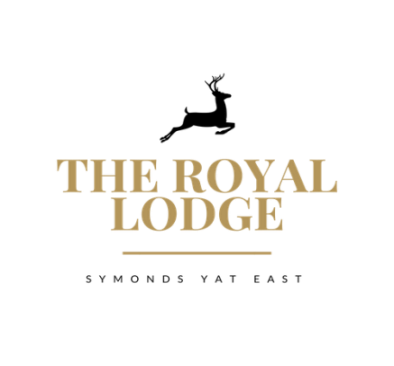 Dessert MenuHerefordshire Strawberries £7.95Clotted Cream and Chantilly Cream Caramel Coco NibsSticky Toffee Pudding £7.95Toffee Sauce, Vanilla Ice creamBerry Eton Mess £7.95

Selection of Local Ice Cream Choice of 3 £7.95Triple Chocolate, Vanilla, Strawberry, Honeycomb, Cappuccino, Lemon curd Meringue, white chocolate and morello cherry, mint choc chipTrio of Sorbet £7.95Lemon, Passion Fruit, Quince (Apple)Lemon Cheesecake £7.95
 Berry Compote Chocolate Brownie £7.95
Chai latte Ice CreamRoyal Lodge Cheese Slate £13.95Pearl Wen (brie), Worcestershire honey and fig, Black Bomber, Perl Las, Served with Crack Pepper and Smoked Sea Salt Butter, Quince Jelly, Fruit Chutney, Grapes, Celery and Mixed Biscuit Selection
